Thème  : LE TRAVAILSimone WEIL, La condition ouvrière - Gallimard, collection « Folio Essais », 2002, n° 409 ;
2. Michel Vinaver, Par-dessus bord ("version hyper-brève") - Éditions Actes Sud - réédition poche 2022 ;3. Virgile, Géorgiques - Traduction de Maurice Rat - Éditions Flammarion, collection « GF ».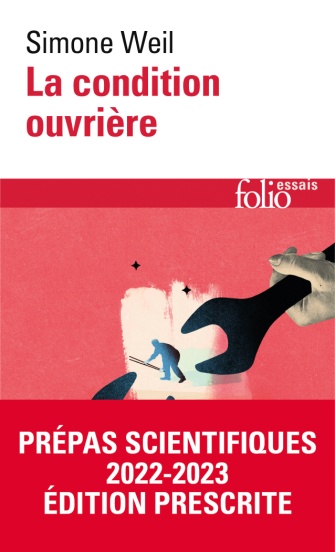 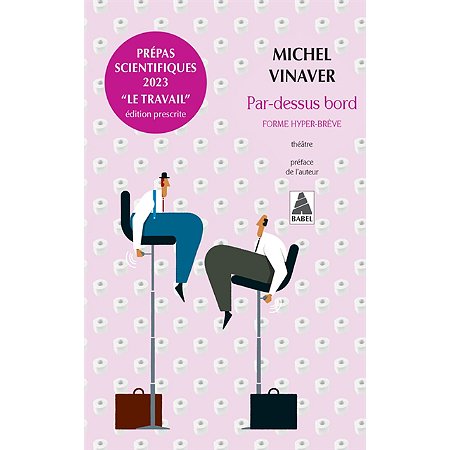 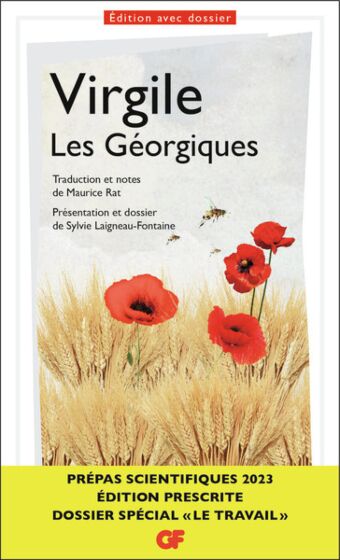 Les étudiants devront impérativement avoir lu et mis en fiches les œuvres ci-dessus. Un contrôle de lecture (écrit et évalué) aura lieu dans les premières séances.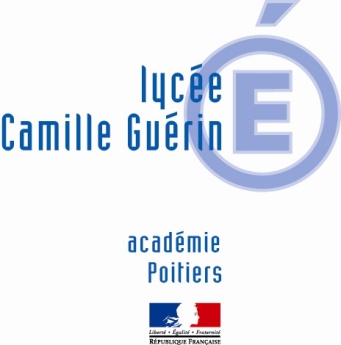 